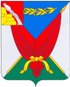 СОВЕТ НАРОДНЫХ ДЕПУТАТОВВЕРХНЕМАМОНСКОГО МУНИЦИПАЛЬНОГО РАЙОНАВОРОНЕЖСКОЙ ОБЛАСТИРЕШЕНИЕот «29» октября 2019г. № 31----------------------------------------------------------с. Верхний МамонО внесении изменений в решение Совета народных депутатов Верхнемамонского муниципального района  от 27.02.2017г. № 6 «О мерах по реализации отдельных положений Федерального закона «О противодействии коррупции»В соответствии со ст.12  Федерального закона от 25 декабря 2008 г. N 273-ФЗ "О противодействии коррупции", руководствуясь Указом Президента РФ от 21.07.2010 N 925 "О мерах по реализации отдельных положений Федерального закона "О противодействии коррупции", Совет народных депутатов Верхнемамонского  муниципального района  РЕШИЛ:1. Внести изменение в решение Совета народных депутатов Верхнемамонского муниципального района от 27.02.2017г. № 6 «О мерах по реализации отдельных положений Федерального закона «О противодействии коррупции», изложив прилагаемый Перечень должностей муниципальной службы, предусмотренных статьей 12 Федерального закона от 25 декабря 2008 г. N 273-ФЗ "О противодействии коррупции" в новой редакции согласно приложению к настоящему решению.2. Опубликовать настоящее решение в официальном периодическом печатном издании «Верхнемамонский муниципальный вестник».3. Настоящее решение вступает в силу со дня официального опубликования.Глава Верхнемамонского муниципального района                                                                                 Н.И.БыковПредседатель Совета народныхдепутатов Верхнемамонского муниципального района                                                                                А.А.ТруновПриложение к решению Совета народных депутатовВерхнемамонского муниципального районаот 29.10.2019 г. № 31Переченьдолжностей муниципальной службы, предусмотренных статьей 12 Федерального закона от 25 декабря 2008 г. N 273-ФЗ "О противодействии коррупции"1Первый заместитель главы администрации Верхнемамонского муниципального района2Заместитель главы администрации  Верхнемамонского муниципального района3Заместитель главы администрации - руководитель аппарата администрации Верхнемамонского муниципального района4Председатель Ревизионной комиссии Верхнемамонского муниципального района5Руководитель финансового отдела администрации Верхнемамонского  муниципального района6Руководитель отдела по образованию администрации Верхнемамонского муниципального района78Руководитель отдела по управлению муниципальным имуществом администрации Верхнемамонского муниципального районаРуководитель отдела по культуре администрации Верхнемамонского муниципального района